АНАЛИЗ ВОСПИТАТЕЛЬНОЙ РАБОТЫГБОУ РЕАБИЛИТАЦИОННО-ОБРАЗОВАТЕЛЬНОГО ЦЕНТРА №76Департамента труда и социальной защиты населения города Москвы2017/2018 учебного года.Директор            											 Гаврилина Е.С.В 2017-2018 учебном году социокультурная реабилитация обучающихся ГБОУ РОЦ №76 была направлена на реализацию Конституции РФ, закона "Об образовании РФ", Федерального закона № 442 «Об основах социального обслуживания граждан Российской Федерации», Московской целевой программы "Столичное образование", программы «Социальная поддержка жителей города Москвы на 2012–2018 годы», «Сохранение и укрепление здоровья школьников», «Развитие творческих способностей школьников», "Наша новая школа", "Концепция развития воспитания в системе образования города Москвы", "Духовно-нравственное воспитание школьников", "Патриотическое воспитание граждан РФ на 2016-2020 годы"; на осуществление комплексной социально-педагогической реабилитации обучающихся, включающей в себя: а) развитие всех психических функций и познавательной деятельности детей в процессе обучения; б) формирование навыков самообслуживания, бытовой ориентировки и социальной адаптации; в) содействие в создании благоприятной семейной обстановки и тесная связь реабилитационно-образовательного учреждения с семьей; г) организацию медико-социального и психолого-педагогического сопровождения воспитательного процесса;д) всестороннее развитие детей в системе общего и дополнительного образований;е) повышение уровня воспитанности обучающихся;а также на создание условий для развития педагогического мастерства, повышение уровня профессионального саморазвития воспитателей.	Учитывая приоритетную направленность на реализацию программ «Социальная поддержка жителей города Москвы на 2012–2018 годы», «Сохранение и укрепление здоровья школьников», «Духовно-нравственное воспитание школьников», «Патриотическое воспитание граждан РФ на 2016-2020 годы», «Развитие творческих способностей школьников», педагогический коллектив ставил перед собой следующую цель:  социально-педагогическая поддержка становления и развития высоконравственного, творческого, компетентного гражданина России, истинного патриота своей страны; способного к саморазвитию и профессиональному самоопределению в социуме; умеющего  ориентироваться в системе современных ценностей, быть субъектом своей жизнедеятельности, стратегом собственной судьбы. Для достижения этой цели были поставлены следующие задачи:Работать над развитием воспитательной системы на основе использования сложившихся традиций и инноваций в области воспитания.Продолжить работу по формированию системы общечеловеческих ценностей, патриотических чувств и убеждений, гражданского самосознания, развитию духовности и нравственности.    3.  Создавать условия для реализации творческого потенциала детей с     ограниченными возможностями здоровья, приобщению их к миру искусства, развитию творческой фантазии, коррекции отклонений в психоэмоциональной сфере. 4. Способствовать воспитанию чувства гуманизма, коллективизма, товарищеской взаимопомощи, отзывчивости, толерантности. 5. Прививать любовь к труду и уважение к людям труда, 6. Формировать бережное отношение к природе, к школьному имуществу. 7. Совершенствовать содержание, формы, методы деятельности ученического самоуправления. Создание условий для проявления и поддержки инициативы учащихся. 8. Продолжить работу по воспитанию и развитию потребности в здоровом образе жизни. 9. Продолжить совместную работу с родителями и общественностью в целях повышения качества воспитания; организация постоянной и широкой информации родителей о воспитательном процессе и успехах воспитания школьников.10. Повысить эффективность работы МО воспитателей и классных руководителей. Продолжить работу по совершенствованию уровня профессионального мастерства педагогических работников, организующих воспитательную работу. 11.  Классным руководителям и воспитателям при планировании воспитательной работы в классах необходимо учитывать пожелания воспитанников, сочетать традиции и инновации, использовать разнообразные формы проведения мероприятий с детьми.12.  Расширять формы сотрудничества между образовательными учреждениями-партнерами.13.  Формировать систему оценки эффективности воспитательной работы, ее качества, диагностики образовательных результатов.Основные направления воспитательной работы: 1.Гражданско-патриотическое (воспитание гражданственности, патриотизма, уважения к правам, свободам и обязанностям человека). 2.Спортивно-оздоровительное (формирование ценностного отношения к здоровью и здоровому образу жизни).3. Духовно-нравственное (воспитание нравственных чувств, содействие формированию общечеловеческих ценностей).4. Художественно-эстетическое (развитие творческого потенциала детей, формирование представлений об эстетических идеалах и ценностях).5. Ученическое самоуправление. 6. Связь с общественными организациями.Используемые методики:- КТД;
- музейная педагогика;- игровая педагогика;
- экскурсии, поездки;
- лекции, конференции, тренинги;
- проектная деятельность;
Отчетпо проведению мероприятий в соответствии с плановой годовой циклограммой КТД в ГБОУ РОЦ №76 в 2017-2018 учебном году.Вывод: все общешкольные мероприятия, запланированные в 2017-2018 учебном году, были проведены в соответствии с плановой годовой циклограммой КТД в ГБОУ РОЦ №76. КТД дают возможность реализовать и развивать свои способности, расширить знания об окружающем мире,  приобрести навыки проектирования, проявить организаторские умения, закрепить коммуникативные навыки, формировать способности к рефлексии.  Положительно эмоциональный настрой, гарантированная ситуация успеха высвобождает чувства доброты и сопереживания. Создание условий для поддержания и развития познавательного интереса учащихся.	Поддержание и развитие познавательного интереса учащихся является важным фактором в формировании многогранной, разносторонне развитой  личности, стремящейся к самосовершенствованию и саморазвитию. Работа проводилась по следующим видам деятельности:- проведение общешкольных и классных мероприятий данной тематики;- экскурсионная деятельность;- клубная деятельность;- библиотечная педагогика;- музейная педагогика;- игровая педагогика. Организована в различных формах занятий:- проведение викторин: "Моя Москва", "Знание - сила!", "Вопрос - ответ"; -развивающих часов: «Мы – москвичи!», "Права и обязанности школьников", "Хочу все знать!";- интеллектуальных игр: "Путешествие по Москве", "Наш мир", "Поле чудес", "Это интересно!»", «Путешествие в Страну книг», "Брейн-ринг", "Что? Где? Когда?"  для ребят средней и старшей школы, целью которой являлось привить любовь к книге, чтению.- конкурсных программ "А ну-ка, мальчики", "А ну-ка, девочки!", "Парад талантов";- коллективно-творческих дел: «Устный журнал. Путешествие по Золотому кольцу», «100 лет революции», «День народного единства»; эстафета "Мой город", всеобщий диктант "Юный грамотей",  "Проведение традиционных праздников на Руси".В этом учебном году активно функционировала клубная деятельность по различным направлениям. Школьный клуб – одна из форм организации досуга учащихся. Такое объединение способствуют всестороннему развитию и воспитанию ребят. Школьные клубы способны охватить разнообразными видами деятельности большинство учащихся школы, а значит, выявить их способности и предоставить возможность для их развития. Так как школьный клуб обычно объединяет ребят разного возраста и разных классов, он помогает организовать разновозрастную работу в нашем центре, укрепляя тем самым общешкольный ученический коллектив. В основе работы клуба лежит принцип самоуправления. Поэтому члены клуба сами выбирают содержание и формы работы, но делают это совместно с руководителем-наставником. Клубная деятельность в ГБОУ РОЦ № 76 в 2017-2018 учебном году.Вывод: из диаграммы видно, что количество клубных объединений и количество детей, охваченных клубной деятельностью, пропорционально растет. Так, в 2017-2018 году, добавилось еще 3клубных объединения по следующим направленностям:- социально-педагогическая, клуб «Что делать, если…», клуб «Юный краевед»;- военно-патриотическая, клуб «Юный патриот» (на базе школьного военно-исторического музея «Все для фронта, все для Победы).  	Программа социально-педагогической направленности клубного объединения «Что делать, если…» ориентирована на изучение психологических особенностей личности, познание мотивов своего поведения, изучение методик самоконтроля, формирование личности как члена коллектива, а в будущем как члена общества, изучение межличностных взаимоотношений, адаптацию в коллективе. Социальное самоопределение детей и развитие детской социальной инициативы является одной из главных задач социально-педагогического направления, которая актуальна, прежде всего, потому, что сейчас на передний план выходит проблема воспитания личности, способной действовать универсально, владеющей культурой социального самоопределения. А для этого важно сформировать опыт проживания в социальной системе, очертить профессиональные перспективы.Продолжает успешно функционировать Центр правовой культуры.  С детьми среднего и старшего звеньев успешно прошли правовые занятия под руководством  школьного юриста Ермаковой Т.Ю. и воспитателя Пироженко Н.А. Были проведены занятия для детей начальной школы на темы: «Государственные символы России», « Правила поведения в школе», «Соблюдение ПДД». Основными направлениями работы Центра являются гражданско-патриотическое воспитание и пропаганда здорового образа жизни. Задачи: профилактика безнадзорности и правонарушений у несовершеннолетних, защита их прав; предупреждение распространения наркомании, токсикомании, алкоголизма, табакокурения среди детей и подростков; реализация Конвенции ООН о правах ребенка. Вывод: в 2017-2018 учебном году расширена область социально-педагогической направленности клубной деятельности, что является необходимым и актуальным для социальной адаптации детей с ОВЗ. Начал свою работу клуб «Юный краевед». Зарождаясь из любви к своей малой Родине, патриотические чувства, пройдя через целый ряд этапов на пути к своей зрелости, поднимаются до общегосударственного патриотического самосознания, до осознания любви к Родине, к своему Отечеству. В этом году на базе школьного военно-исторического музея «Все для фронта, все для Победы» активно работает военно-патриотический клуб «Юный патриот», на занятиях которого вооружают юного гражданина важнейшими морально-психологическими качествами, необходимыми как будущему защитнику Родины, так и вполне мирному человеку. Ведь смелость, твердость характера, физическая выносливость необходимы как защитнику Родины, так и людям мирных профессий: врачу, инженеру, учителю. В школе ребята получают первую профориентацию, практически знакомятся с будущей  специальностью военного.Реабилитация, социализация обучающихся формами экскурсионной внеурочной деятельности за 2017-2018 учебный год.Экскурсионная работа – это один из элементов работы учителя и воспитателя по воспитанию и образованию обучающихся нашего центра, осуществлению связи обучения с жизнью, формированию практических умений и навыков, развитию позитивных  межличностных отношений. Экскурсионная работа способствует  адаптации, социализации и интеграции обучающихся в общество. Это особая форма организации внеурочной работы для стимулирования познавательной, досугово-развлекательной, краеведческой деятельности, а также экологического  просвещения детей. 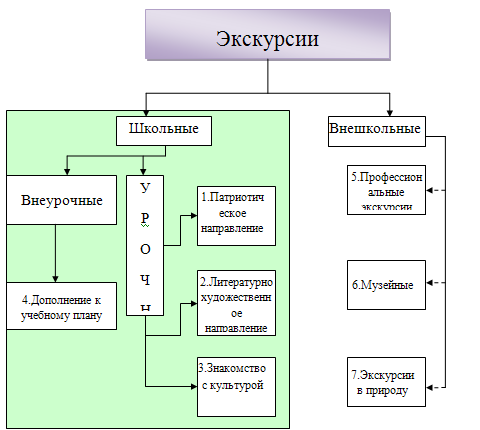 Цель экскурсионной деятельности: изменение степени негативного влияния заболевания на уровень жизненных возможностей, изменение социальной роли обучающихся.Задачи:интеграция в общество детей с нарушениями КМС;формирование навыков самостоятельного поведения;вовлечение профессионалов для работы с детьми ОВЗ. В нашем центре все классы охвачены экскурсионной деятельностью, многие экскурсии проходят по параллелям в сопровождении классных руководителей и воспитателей. Реабилитационно-образовательный центр №76 находится в Москве, а Москва - это огромный научный потенциал, развитые промышленные предприятия, уникальные учреждения культуры, самое большое количество достопримечательностей и памятных мест. Анализируя прошедшие в нашем образовательном центре экскурсии,  их можно разделить по направлениям: познавательные, обучающие, развлекательные, воспитательные.Статистика наших экскурсий в 2017 – 2018 учебном году:Вывод: общее количество получивших услугу социокультурной реабилитации через экскурсионную работу в этом учебном году составило 392 обучающихся, что составляет 96% от общего количества детей. Особенно хочется выделить экскурсионную патриотическую программу «Дороги Победы», участником которой стали наши обучающиеся. Патриотическая программа «Дороги Победы» разработана Российским военно-историческим обществом и Ростуризмом для школьников. Для обучающихся были организованы бесплатные автобусные экскурсии по объектам военно-исторического наследия Москвы. В этой акции участвовали 13 музеев. Мы посетили Государственный исторический музей, Центральный музей Великой Отечественной войны на Поклонной горе, Центральный музей Вооруженных сил Российской Федерации. Каждому участнику были выданы паспорта экскурсанта, где ребята писали свои отзывы и впечатления. Знание прошлого нашей страны – ключевое условие в понимании ее настоящего и гарантия будущего процветания. Участие в этой программе предоставило возможность наших обучающимся лучше узнать историю родной страны и ее культурное наследие.Интересным в этом году были мероприятия,  организованные Центром занятости молодежи (ЦЗМ) для старшеклассников. Это уникальная площадка Департамента труда и социальной защиты города Москвы, новый формат взаимодействия руководителей предприятий и молодежи. Главной целью ЦЗМола является реальное трудоустройство молодых людей без опыта работы и помощь в реализации их потенциала. Наши обучающиеся 10-х классов посетили предприятия общественного питания, партнеров ЦЗМола. Для ребят были проведены мастер-классы, рассказали о рынке труда столицы. Кроме того, объяснили как составить привлекательное резюме, а, главное, руководитель предприятия рассказал о том, как проходить собеседование и строить свою карьеру. Ребята получили приглашение на работу в летний период.В этом учебном году наш центр продолжил сотрудничество с Российской Государственной специализированной академией искусств. Российская государственная специализированная  академия искусств — единственное в мире учебное заведение, дающее возможность людям с ограниченными возможностями здоровья получить полноценное высшее образование в таких сферах искусства,  музыка, театр, живопись. Академия эффективно реализуется идея инклюзивного образования. Обучающие центра посетили спектакли для неслышащих «Недослов» :  «Малыш и Карлсон» по мотивам пьесы С.Прокофьевой «Малыш и Карлсон, который живет на крыше», спектакль «Воля вольная» по рассказу  М. Горького «Макар Чудра» в рамках программы «Театр без границ»- «Словечки перелетные» (Сказки Белого моря. Красноречия русского Торжка) - дипломный спектакль студентов IV курса Театрального факультета.  «Школа сценического мастерства (техника сценического мастерства, сценическое движение)» занятие в рамках программы «Университетские субботы». Сложно переоценить значение экскурсионной работы  для образования и для социализации обучающихся центра. Почти все педагоги и воспитатели считают, что посещение музеев и театров помогают лучшему усвоению учебного материала, решает воспитательные задачи и дает возможность адаптации детей в социокультурном пространстве, повышает их самооценку. Заинтересованность детей в посещении музеев составляет 85% от числа обучающихся, что превышает данный показатель прошлого года. Библиотека РОЦ №76 в 2017-2018 учебном году продолжала выполнять свои основные функции: образовательную, информационную, культурную.        Основными задачами работы являлись: содействие учебно-воспитательному процессу, совершенствование форм и методов работы с читателями.          Данные задачи удалось выполнить практически в полной мере.          Комплектование классов, учителей учебниками и учебными пособиями прошло организованно и своевременно. Была достигнута полная обеспеченность за счёт внутренних резервов фонда учебной литературы и за счёт поступлений новой учебной литературы. Сохранность учебников учащимися обеспечивается, между тем, не в должной степени, так как отсутствуют или недостаточны механизмы ответственности за порчу и потерю школьных учебников. В этом учебном году почти все учащиеся подписали учебники. Это дало положительный эффект, который проявился при сдаче учебников в конце учебного года.  В следующем учебном году следует продолжить эту форму работы с учащимися. По требованию учителей все учебники при получении будут подписаны учениками с указанием класса и фамилии, года обучения.           Не всегда при отчислении учащиеся сдают учебники классному руководителю. Принято решение о введении листка убытия ученика с подписью библиотекаря.            Регулярно (не реже одного раза в четверть) проводятся рейды по проверке сохранности учебников у учащихся. В этой работе активную помощь оказывала завуч по учебной работе, председатели методических объединений. Учащиеся и их родители ознакомлены с положением о «Фонде бесплатных учебников»  и о взаимной ответственности за порчу учебников и художественной литературы.  Но, тем не менее, есть случаи утери и порчи учебников.             В этом году фонд художественной литературы пополнялся не очень     активно. Поступления осуществлялись за счет волонтёрской работы. Учебников поступило много, начальная школа обеспечена полностью. Дополнительное поступление учебников производилось при помощи методического центра и школ района.              Регулярно проводится обработка новых поступлений, сдача отчётной документации в бухгалтерию.  Срывов или задержек завозов художественной литературы и учебников не было. В библиотеке имеется компьютерное обеспечение, проведён интернет.                    Положено начало созданию медиатеки и создаются предпосылки для более широкого использования в учебно-воспитательном процессе электронных информационных ресурсов и технологий.            Библиотекой, по мере необходимости, осуществляется снабжение учащихся – рабочими тетрадями, учителей – методической литературой.             Сформирован заказ на учебники на 2018-2019 учебный год. Большая часть заказа привезена в школу своими силами. Ведется ее обработка.            Продолжалось комплектование библиотеки художественной литературой, периодическими изданиями. Популяризация литературы проводилась библиотечными методами: все важные даты в области литературы, истории нашей страны были отмечены в беседах, консультациях, выставках. В Неделе детской книги участвовали все учащиеся школы.             Оказывалось библиотечное обслуживание запросов учащихся, преподавателей, администрации, родителей. Общешкольные и классные мероприятия  информационно поддерживались библиотекой.               Дети принимали активное участие в подготовке презентаций. Проводились  выставки о героях России, знаменитых учёных, композиторах. Были использованы все возможные ресурсы библиотеки: книги художественные и научные для детей разных возрастов, энциклопедии, периодические издания, медиатека. В библиотеке установлен мощный проектор с экраном, что очень помогает в проведении различных мероприятий.                В начале учебного года был заключён договор о сотрудничестве с районной библиотекой №44 им. Короленко. Составлен план совместной работы. В течение всего года на базе нашего учреждения сотрудники библиотеки проводили мероприятия: викторина «По улицам Москвы», интерактивная программа «День матери», беседа «Пионеры-герои».  Были организованы совместные мероприятия по патриотическому воспитанию детей: выездные выставки, конкурсы, беседы.             Была продолжена работа в новом направлении библиотеки – это истории светских и православных праздников. В беседах, презентациях, викторинах дети узнавали об истории Дня народного единства, Нового года, Рождестве, Крещении, об истории студенческого праздника и Дне Святой Татьяны, Масленице, Пасхе.               На библиотечных уроках дети с интересом изучали историю письменности и происхождение книги, узнавали об интересных фактах, ранее им не известных. Много и увлечённо читали, участвовали в викторинах.              Регулярно работал читальный зал, абонемент. Обновлялись стенды и выставки. В открытом доступе находятся словари, энциклопедии, периодическая печать – всё это было востребовано и использовалось учащимися и педагогами в их деятельности.               Оптимизировалась расстановка фонда учебников, поддерживалось эстетическое оформление читального зала.              Профессиональная квалификация повышалась путём самообразования, изучения методической литературы, обучением на курсах повышения квалификации библиотекаря.               В январе-феврале списывалась устаревшая художественная литература и учебники.               В следующем учебном году необходимо усилить работу по созданию компьютерной базы данных библиотеки, изучить технологии формирования навыков независимого библиотечного пользователя и внедрять их в практическую работу. Важнейшей задачей остаётся обеспечение учебного процесса учебниками.Данные мероприятия способствовали развитию у учащихся всех возрастных групп мотивации к самообразованию, чтению, воспитанию уважения к книге и включению чтения в структуру приоритетных культурных потребностей учащихся, созданию модели образовательного пространства, обеспечивающего совместную деятельность детей и взрослых на основе общего интереса к познанию.          Вывод.  В РОЦ №76 ведется большая работа по развитию познавательного интереса у учащихся. Создание клубов по интересам способствует развитию увлекающейся, мотивированной личности ребенка. У детей есть возможность найти себе дело по душе, узнать много нового, попробовать себя в разных ипостасях. Необходимо продолжить работу:- по повышению качества проведения познавательных и интеллектуальных игровых программ;-  по расширению проектной  деятельности в рамках работы Центра правовой культуры, клуба «Что делать, если…»  и других объединений;- по сотрудничеству с библиотекой  №44 им. В.Г. Короленко ГБУК г. Москвы ЦБС САО; с Российской Государственной специализированной академией искусств и другими учреждениями культуры г. Москвы;- расширение экскурсионной выездной программы по местам боевой славы, посещению литературных памятников, памятников культуры России.Формирование у учащихся чувства патриотизма, сознания активного гражданина, воспитание детей в духе свободы и личного достоинства.В этом направлении осуществлялась следующая деятельность: - месячники по военно-патриотической работе, митинги, уроки мужества, классные часы, викторины, конкурсы рисунков, музыкально-поэтические композиции. Была проведена линейка «Свеча памяти», посвященная трагедии в Беслане; месячник Боевой Славы "Твои защитники, Москва!", посвященный 76-й годовщине битвы под Москвой; оформлялись информационные стенды, регулярно выпускалась школьная газета "Ритм".Каждый класс участвовал в месячниках Боевой славы, посвященных 76-й годовщине битвы под Москвой и 73-й годовщине Победы. Были проведены следующие мероприятия:- развивающие часы  «Москва врагу не сдается», «Блокадный Ленинград», «Битва на Волге» на базе школьного военно-исторического музея «Все для фронта, все для Победы» и школьной библиотеки;- интерактивный час «Георгиевская ленточка», посвященный истории рождения традиции ношения Георгиевской ленточки;- торжественный митинг, посвященный 76-й годовщине битвы под Москвой;- патриотическая акция «Бессмертный полк»;- мероприятия общегородской мемориально-патронатная акция по  уходу за памятниками, мемориальными досками, памятными знаками и захоронениями участников Великой Отечественной войны;- вечер караоке «Песни военных лет»;- конкурс чтецов на тему "Не отдадим Москву!". Все участники были награждены грамотами и книгами о Великой Отечественной войне;- экскурсионная поездка по местам Боевой Славы «Минск-Брест-Хатынь».Отчет о проведенных мероприятиях общегородской мемориально-патронатной акции по уходу за памятниками, мемориальными досками, памятными знаками и захоронениями участников Великой Отечественной войны.Под руководством воспитателя Гладковой Е.В. продолжает работу клуб авторской песни «Душа», в котором дети разучивают и исполняют патриотические песни. 	 В нашей школе успешно работают военно-исторический музей "Все для фронта, все для Победы!" и этнографический музей «Сундучок», которые играют важную роль в формировании духовно-нравственного и патриотического сознания ребенка. Специфической особенностью наших школьных музеев является:-  на базе военно-исторического музея «Всё для фронта, всё для Победы!» изучается характер прошлых поколений нашей Родины, преимущественно события и явления, связанные с историей в период Великой Отечественной войны 1941 – 1945г.г.; профиль: военно-исторический;- на базе этнографического музея «Сундучок» изучается народный быт, традиции населения России; профиль: этнографический. Музей «Всё для фронта, всё для Победы!», имеет лицензию: свидетельство музея образовательного учреждения (школьный музей) № 16872 от 22 мая 2015 года.Музей «Сундучок», имеет лицензию: свидетельство музея образовательного учреждения (школьный музей) № 16873 от 22 мая 2015 года.Для эффективной и планомерной работы школьного музея определены цели и задачи. Целью создания и деятельности школьного музея является создание организационно-педагогических условий, способствующих духовно-нравственному и военно-патриотическому воспитанию  обучающихся, формирование у них коммуникативных компетенций, навыков исследовательской работы обучающихся, интереса к отечественной культуре и истории, уважительного отношения к нравственным ценностям прошлых поколений.           Задачи школьного музея: - охрана и пропаганда памятников истории, культуры; - экскурсионо-массовая работа с обучающимися; - формирование фонда школьного музея и обеспечение его сохранности. Работа школьного музея планируется по направлениям, согласно Положению о школьном музее, план работы утверждён директором ГБОУ РОЦ №76. Воспитательная работа в реабилитационном центре всегда насыщена патриотическим содержанием, интересными формами работы. В воспитательной системе работы центра существует ряд мероприятий, которые проводятся в музее или с использованием музейных материалов.  Детям нравится посещать оба школьных музея, они с большим интересом рассматривают фотографии и альбомы, старинные вещи, экспонаты, многие из которых можно трогать руками.Работа Совета музея:1. Изучение исторических, литературных и других источников соответствующей профилю музея, тематике; 2.  Пополнение фондов музея, работы с жителями Головинского района по передаче музейных предметов, предметов быта на безвозмездной основе;3. Привлечение жителей-ветеранов Головинского и др. ближних районов к патриотической работе (встречи-беседы);3. Обеспечение сохранности музейных предметов, организация  их учета и хранение; 4. Создание и обновление экспозиций. В нынешнем году создан фрагмент стены – дома «Мазанка», продолжена работа с альбомом «Бессмертный полк», создана экспозиция «Кабинет-музей «Профессор Кон И.И.»;5. Оказание содействия в использовании экспозиций и фондов музеев в учебно-воспитательном процессе;Особую страницу и род деятельности актив музея отводит годам Великой Отечественной войны. Кроме встреч обучающихся в реабилитационном центре с ветеранами труда, ветеранами локальных войн, «детьми войны», узниками фашистских концлагерей, работниками искусства в помещении музеев, они вместе с активом музеев посещают (с разрешения  родителей) семьи пожилых людей - ветеранов, оказывают им посильную помощь. Проводится активная работа по обмену опытом: посещение выставок, новых экспозиций в школьных музеях района, округа и города. Рекомендации:  заинтересовать учащихся музейной деятельностью по разным направлениям – работа с фондами, исследовательская и поисковая работа и др.Вывод: - утвержденный план работы школьного музея выполнен в полном объёме;- музей школы - составляющая часть открытого воспитательного пространства образовательного учреждения;- деятельность музея осуществляется на основе принятых и утвержденных нормативных документов;- работа музея осуществлялась по всем основным направленностям, согласно Положению о школьных музеях, а именно: - организационно – педагогическая; - организационно – досуговая; - фондовая; - экспозиционная; - выставочная; - поисковая (собирательская) работа; - экскурсионно-массовая, - просветительская;- исследовательская работа; - общественно-полезная работа; Основная и главная работа музеев в 2017-2018 учебном году была направлена на сохранение и пополнение фондов школьных музеев, оформление новых стендов, поисково- собирательскую работу.Рекомендации: - использовать для повышения эффективности работы школьного музея новые информационные технологии;- активизировать работу по улучшению материально – технической базы школьного музея в новом учебном 2018-2019 году;- заинтересовать вновь прибывающих учащихся музейной деятельностью по разным направлениям – работа с фондами, исследовательская и поисковая работа и др.;- продолжить работу по пополнению фондов музея;- обновить основную экспозицию музея, вместо устаревших и утративших свою значимость стендов, переведя их содержимое в основные фонды музея.          В течение года в школьном этнографическом музее «Сундучок» по программе « Школа традиционной народной культуры»  занималось около 173 обучающихся нашего центра (начальная школа – 103 человека, 70 человек - учащиеся 5, 7,9, 11 классов)         Главной целью деятельности  данного направления    является  воспитание гражданина, патриота своей страны, творческой личности  путем приобщения к  истокам народной и православной культуры, его традициям, обычаям, обрядам, мировоззрению. Наш девиз: «Нет без прошлого сегодня - без него и завтра нет».         Программа «Школа традиционной народной культуры»  используется в комплексе медико-психолого-педагогической  реабилитации в РОЦ №76 и предлагает для социокультурной реабилитации детей с ОВЗ оздоровительную работу средствами включения ребенка в систему праздников и элементов обрядов  цикла народного, православного календаря, его трудовых действий, прикладных видов народного творчества, игровой деятельности.  В процессе знакомства с музыкальным фольклором, русскими традициями выделилась группа детей начальной школы, которая проявила особый интерес к данному виду деятельности, результатом которой явилось участие детей в окружном и городском фестивале «Рождественская звезда», учредителями которого явились Северо-Западное викариатство  Русской Православной Церкви и  Департамент образования г. Москвы. 15 детей награждены  ДИПЛОМАМИ  фестиваля. Фольклорная группа начальной школы также приняла участие в общешкольных праздниках « Рождественские колядки», «Широкая масленица», трех мастер-классах для трансляции опыта работы данного направления для слушателей мероприятий городского и  Всероссийского уровней.  Система занятий по  календарю  народных, православных праздников в средней и старшей школы, которая проводилась в индивидуальной и групповой  форме, представляет собой действенное психокоррекционное средство, направленное на стабилизацию эмоционального состояния, нормализацию нарушенного биоритма, мелкой моторики, коммуникативных способностей, развитие речи и памяти, мышления,  помогают воспитанникам стабилизировать положительный эмоциональный фон, преодолеть в себе комплексы, неуверенность, приобрести социальный опыт, реализовать свои творческие возможности.План работы этнографического  музея русского быта « Сундучок»  на  новый 2018-19 учебный год составлен с учетом всех результатов и недочетов по организации и проведению общешкольных мероприятий, индивидуальных и групповых занятий, возрастных особенностей и особенностей заболеваний детей с ОВЗ.Вывод: военно-патриотическое и гражданско-патриотическое  воспитание является неотъемлемой частью образовательно-воспитательного процесса в нашей школе.  Программа месячника Боевой славы "Твои защитники, Москва!", посвященная 76-й годовщине битвы под Москвой, была глубокой и насыщенной. Необходимо и в дальнейшем активно работать по функционированию военно-исторического музея "Все для фронта, все для Победы!", этнографического музея «Сундучок».  Продолжить тесное сотрудничество с Советом ветеранов Головинского района; осуществление мемориально-патронатной акции по благоустройству воинских захоронений, памятников, мемориальных досок и памятных знаков  Великой Отечественной войны 1941-1945 гг.; участие в акции «Бессмертный полк».Создание условий для сохранения и укрепления здоровья, воспитания негативного отношения к вредным привычкам обучающихся.	Сохранение и укрепление здоровья учащихся осуществлялось согласно программе реабилитации детей по индивидуальному лечебному плану. Основными задачами программы является совершенствование работы по формированию навыков здорового образа жизни, сохранение и укрепление здоровья обучающихся. Работа  велась по трем направлениям:профилактика и оздоровление – физкультминутки во время учебного процесса,  физкультурно-оздоровительная работа;образовательный процесс – использование здоровьесберегающих образовательных технологий, рациональное расписание;информационно-консультативная работа – классные часы, родительские собрания, внеклассные мероприятия, направленные на пропаганду здорового образа жизни, спортивные соревнования.В течение учебного года большое внимание воспитателями уделялось здоровьесберегающим образовательным технологиям, которые строились  на основе учета физиологических особенностей детей и медицинских показаний, была налажена взаимосвязь с медицинскими работникам. Одним из приоритетных направлений работы являлось формирование здоровьесберегающей среды для сохранения физического и морального здоровья, ценностного отношения к здоровью. В своей работе воспитатели ориентировались  на:пропаганду здорового образа жизни через проведение воспитательских часов;проведение ДЧ (динамических часов), прогулки;занятия  в объединениях дополнительного образования;создание здоровой и безопасной среды;совершенствование психологической поддержки детей, профилактика девиантных форм поведения;проведение профилактической работы по предупреждению травматизма, противопожарной безопасности, охране здоровья.	В этом году на территории РОЦ построены качественные спортивные площадки для игры в футбол, пионербол, баскетбол. Педагоги провели цикл малоподвижных спортивных игр на открытой площадке. Также были проведены тематические экскурсионные прогулки, конкурсы на лучшую снежную скульптуру.Для профилактики употребления алкоголя, наркотических веществ и  табакокурения в школе прошла акция  «Вредным привычкам - нет!».    С первых дней пребывания в школе ко всем воспитанникам были предъявлены единые требования по соблюдению режима дня, порядка в комнате, в шкафах, соблюдению дисциплины. Для закрепления правил здорового образа жизни использовались различные формы проведения мероприятий:	Воспитательная работа по пропаганде здорового образа жизни предусматривала:- соблюдение лечебного ортопедического режима и наличие физкульпауз при проведении самоподготовки, проведение динамических часов, соблюдения лечебной дисциплины во время тихого часа, в столовой, режима аэрации;- проведение профилактических бесед о вреде курения, алкоголя, наркотиков;-  классных тематических  часов;-  викторин, брейн-рингов на тему: "Чистота - залог здоровья", "Береги здоровье смолоду"; "Соблюдай ПДД!";- спортивных соревнований: по плаванию, настольному теннису, пионерболу, шахматам, "Веселые старты", - мероприятий  по безопасности дорожного движения "Школа пешеходных наук";- проведение тематических прогулок, эстафет, станционных игр;- проведение совместных мероприятий с ФГБОУ дополнительного профессионального образования «Российская медицинская академия непрерывного профессионального образования Министерства здравоохранения РФ:22 мая на спортивных площадках ГБОУ РОЦ №76 состоялся спортивный праздник "Радость в движении", посвящённый 54-й годовщине нашего Центра. В соревнованиях принимали участие воспитанники 4- 8-х классов. В "Весёлых стартах" с надувными модулями наши ребята показали свои лучшие командные качества: ловкость, быстроту реакции, сплочённость и смекалку. Победители и призёры были награждены медалями и сладкими подарками, а все участники Праздника также получили сладкие призы и хорошее настроение. Праздник был проведён при поддержке Центра Физической Культуры и Спорта САО г. Москвы. Вывод: деятельность  школы по сохранению и укреплению здоровья учащихся поставлена на хорошем уровне.  В следующем учебном году планируется продолжить сотрудничество:- с Центром Физической культуры  и  Спорта САО г. Москвы   совместно провести Фестиваль здоровья и спорта, участниками образовательно-воспитательного процесса;- с ФГБОУ дополнительного профессионального образования «Российская медицинская академия непрерывного профессионального образования Министерства здравоохранения РФ;- Педагогическим институтом физической культуры и спорта. Следует больше внимания уделять просветительской работе по пропаганде здорового образа жизни среди родителей и детей. Продолжить информационно-консультативную работу для родителей с привлечением врачей-специалистов.Воспитание творческой активности у детей, создание условий для возможности выразить себя в искусстве.	Условия для творческой деятельности обучающихся  создавались на основе проведения классных и общешкольных мероприятий, КТД, внутришкольных, окружных и городских конкурсов, мероприятий, организованных учреждениями культуры:- линейка ко Дню знаний с элементами театрализованных постановок;- концерт ко Дню Учителя;- конкурсные концертные программы ко Дню матери;- развивающее мероприятие "Угадай мелодию";- новогодние театрализованные представления "Зверополис" для 1-2 классов; «В поисках времени» для 3-4 классов на основе шефской помощи детей старшей школы для детей начальной школы и интерактивная театрализованная программа "Новый год шагает по планете" для старшеклассников;- конкурсные программы с элементами пантомимы, ролевых и развивающих игр;- конкурс рисунков на тему "Портрет моей мамы";- конкурсы по декоративно-прикладному творчеству "Краски осени"; "Зимушка-зима!"; «Весна идет!»;- окружные конкурсы "Мы рисуем улицу", "Письмо водителю";- творческие конкурсы различных 	 В этом году продолжилось сотрудничество с Российской Государственной академией искусств. Ребята нашей школы неоднократно выезжали в РГСАИ на дипломные спектакли.  Сотрудниками РГСАи проводились творческие занятия  и мастер-классы по сценической речи и сценическому движению на базе РОЦ №76.  Студенты Художественного факультета ВГИКа на базе нашего Центра организовали выставку картин на сюжеты детских литературных произведений отечественных и зарубежных авторов, в рамках которой были проведены библиотечные уроки. Высокий уровень проведения этих мероприятий способствует творческому развитию детей, а также привитию читательского интереса и  расширению кругозора.	Творческие способности детей развивают на занятиях по декоративно-прикладному искусству, изобразительному искусству, проводимых воспитателями. Следует отметить мастер-классы по изобразительному и кондитерскому искусству, проводимые Терентьевой Л.И. и Хатунцевой И.В.; занятия по оригами – Синицыной С.А. Также были продемонстрированы открытые занятия по проведению тематических развивающих часов.Предмет особого внимания в школе -  это выстроенная система дополнительного образования учащихся. С целью создания благоприятной среды для реализации творческого потенциала, усиления мотивации учебных целей, развития стремления к постоянному самообразованию и саморазвитию, повышения интеллектуально-познавательных интересов и в соответствии с интересами учащихся, запросами родителей, возможностями педагогического коллектива и материальной базой школы в 2017-2018 учебном году функционировало 22 объединения дополнительного образования, кружков и секций различной направленности:Художественной направленности:музыкальные и вокальные объединения «Соловушка» руководитель Киряшова Ю. В. (17/ 4 инв.), клуб авторской песни «Душа» руководитель Гладкова Е. В. (41/2 инв.), «Серебряный колокольчик» рук. Ларина Т. М.(25/13 инв.), фольклорный клуб «Берегиня» рук. Ларионова В. М. (20/ 5 инв.). Индивидуальные занятия: обучение игры на шестиструнной гитаре, обучение игры на фортепиано, обучение игры на синтезаторе, индивидуальный вокал.объединения изобразительного и декоративно-прикладного искусства«Сказка своими руками» изготовление мягких игрушек руководитель Лашкова Л. А.(29/12 инв.), «Волшебная шкатулка» изготовление швейных изделий руководитель Паршина Н. В. (73/25 инв.), «Волшебная нить» вышивка, вязание на машинке Евстропова Е.. Н. (7/2 инв.), арт-студия «КОТ» рисование, бумага пластика руководитель Маржина И. В. (31/6 инв.), хореографическое объединение «Радуга» руководитель Завьялова Е. Ю. (85/16 инв.)театральная студия «Галерка» руководитель Саликова Н. Н. (77/19 инв.)Физкультурно-спортивная направленность :секция по плаванию «Кронштадтские дельфины» руководитель Тарасов С. В (26/7 инв.);спортивно-оздоровительные группы в командно-игровых видах спорта«Спортивные ребята» руководитель Соков П. Н. (36/10 инв.);интеллектуальная секция шахмат«Белая ладья», руководитель Маржина А. М.(12/3 инв.)Техническая направленность :объединения с использованием компьютерной техники для обучающихся младших классов «Байт», для старших классов «Мой компьютер» руководитель Максимов В. В., (30/19 инв., 18/4 инв.); «Лего» - это лего-конструирование и моделированиеруководитель Маржина А. М. (30/12 инв.).Культурологическая напрвленность: школьная газета (16 чел.), музейная деятельность (22 чел.), культура устной и письменной речи (30 чел.), центр дополнительного образования (80 чел.) Всего ДО охвачено 503 учащихся, 308 обучающихся зачислены хотя бы в один кружок, что составляет 75 % от общего количества. Процент охвата учащихся, занимающихся дополнительным образованием, стабильно высокий. Это  объясняется тем, что направленность кружков  разнообразная. В  течении всего учебного года кружковцы активно принимали участие в конкурсах, выставках, соревнованиях на различном уровне, во многих из них учащиеся нашей школы признавались победителями и призерами.Приложение №1.Все перечисленные кружкиуказанные в Приложении№1 пользуются у учащихся популярностью. Главной отличительной чертой занятий являются настрой на работу, на конкретный результат, на получение новых знаний. Кружки пользуются популярностью у учащихся также и потому что уже имеют конкретные результаты работы.Беседы с учителями-предметниками и классными руководителями, воспитателями центра позволяют сделать вывод, что ученики, занимающиеся в кружках более активны в общественной жизни, более коммуникабельны и лучше социализированы.Динамика востребованности кружков ДО по направлениямФорма обучения по дополнительному образованию реализуется через образовательные программы. Одним из принципов составления и реализации программ по дополнительному образованию являются разно уровневые программы. Такие программы дат возможность всем обучающимся центра найти кружок, студию, спортивную секцию независимо от способностей и уровня общего развития. Разно уровневые программы дают возможность освоения программы на разных уровнях по принципу дифференциации по уровням сложности. Так первый год обучения направлен на «Стартовый уровень». В 2017-2018 учебном году в центре были организованы занятия для 25 групп этого уровня. 11 групп проходили обучения на «Базовом уровне». Следующих уровень программ- это «Продвинутый уровень», таких групп в этом году было 6. Это обучающиеся осваивающие программу по индивидуальному обучению игры на фортепиано, гитаре, вокально – хоровая студия «Соловушка», кружка «Серебряный колокольчик».	Программа «Серебряный колокольчик»  используется в комплексе медико-психолого-педагогической  реабилитации в РОЦ №76 и предлагает оздоровительную работу средствами музыки - в форме музицирования на детских музыкальных инструментах с детьми младшего школьного возраста (1-4 класс).В 1-2 классах дети музицируют на шумовых инструментах и металлофонах, а в 3-4 классах начинают осваивать блок флейту.  В этом году особенно добились успехов в игре на блок флейтеобучающиеся в 4 классе: Багдатьева Мария, Минкевич Мария, Маслова Алена, Борисова Ирина,Тихонова Дарья, Кириллова Анастасия. Из них получилась концертная группа блок флейтистов, которая неоднократно и успешно выступала в ответственных мероприятиях перед участниками совещаний, семинаров, конференций различного уровня, проводимых на базе нашего центра. А Багдатьева Мария выступала сольно в школьном конкурсе «Парад талантов».Можно отметить еще воспитанников 1-2 классов: Николаева Мишу, Колдашева Валентина, Сидоркину Сашу,Орлова Руслана, Паламарь Егора, принявших участие в мастер-классе для представителей XVсъезда уполномоченных по правам ребенка на базе нашего центра в рамках ознакомления с инновационными технологиями и практиками.	В кружке «Фортепиано» занимались 14 воспитанников (дополнительно посещали кружок еще несколько человек, которые замещали временно заболевших ребят). Кружок очень востребован и есть много желающих записаться в кружок. Почти все ребята занимались в меру своих сил и возможностейтем более, что основной  принцип деятельности Лариной Т. М. - это учет индивидуальных интересов и склонностей детей, гибкий подход к формированию репертуара и к срокам его реализации. В конце учебного года все обучающиеся выступили на традиционном отчетном концерте, который заслужил положительные отзывы.Особо хочется отметить Веселову Еву, ставшую победителем II городского фестиваля «Жизнь в темпе творчества» и Земского Ивана, занявшего Гран-при в Международном конкурсе-фестивале искусств «Новое поколение 2018» (заочное участие). 	На следующий учебный год считаю нецелесообразным заниматься с «Серебряным колокольчиком» 3класса и 4 класса в вечернее время лучше отдать это время детям на занятия по фортепиано. В своей работе педагог испытывает трудности с настройкой фортепиано в кабинете и актовых залах, необходимо контролировать звучание в течении всего года и регулярно приглашать мастера по настройке.В 2017-2018 учебном году  Клуб авторской песни «Душа» работал в рамках двух программ «Ознакомительной» и «Базовой» программ, целью являлось: создание условий для творческой самореализации личности ребёнка, его духовного развития   посредством авторской песни. На базовом уровне решались задачи формирование знаний об общечеловеческой культуре, были даны начальные представления о музыкальной грамоте. Ребят на занятиях знакомили с представителя нового музыкально-поэтического направления – авторская песня. На занятиях обучения игры на шестиструнной гитаре ребят обучали технике игры.В клубе занимались дети с 1класса по 8класс. Всего приобщились к занятиям в нашем объединении 37 детей. Работа кружка строилась по 4 направлениям: Индивидуальная гитара;Ансамбли (мальчики, девочки, сводный);Авторская песня в начальной школе (1а, 1б классы);Проект «Поем вместе» (5 «б» класс).Учебный процесс, строился согласно установленному вначале года расписанию. Ребята проявили большой интерес к исполнению авторской песни, как индивидуально, так и в ансамблях. Мотивацией к творчеству были намеченные в начале года фестивали, в которых ребята приняли участие.Выступления начались 9 сентября с ежегодного Московского марафона  авторской песни, который проходит у памятника В. Высоцкому в День города, на котором ребята были награждены Дипломами  лауреатов фестиваля «Многоголосье». Большой толчок в повышении  исполнительского мастерства дало участие коллектива в XXIV Открытом городском фестивале детского и юношеского творчества «Золотой ключик» в номинации  Авторская песня «Наполним музыкой сердца». Ребята вышли в третий тур и получили грамоты участников фестиваля. Исполнитель Лужецкий Константин стал дипломантом фестиваля и участником гала-концерта. В течение учебного года 2 учащихся, Бибикова Полина и Лужецкий Константин участвовали в Московском детском фестивале авторской песни «Слушай и скажи», под руководством заслуженного деятеля культуры Никитина Сергея Яковлевича. Особеность этого фестиваля в том, что ребята повышали свое мастерство от 1 тура до полуфинала. В результате оба стали Лауреатами фестиваля с участием в  Гала-концероте, где получали грамоты из рук именитых авторов.  Итогом работы клуба стало участие в конце учебного года в Московском детско-юношеском фестивале – смотре  авторской песни «Многоголосье». Свое мастерство показали ансамбль девочек, ансамбль мальчиков. Интересным было выступление ребят 1-А, 1- Б классов,  ансамбля «Анимашки». Ребята задорно исполнили песни известных бардов. Среди индивидуальных исполнителей хочется отметить Мозгового Максима и Шевчук Ирину. Клуб был награжден Дипломом Лауреата фестиваля «Многоголосье», все ребята получили по заслуженной грамоте.Также ребята приняли участие в вечере, посвященном 85-летию А. Городницкого, который прошел в Доме творчества «Россия молодая» и в вечере Московского  Клуба авторской песни «Брусничная поляна».С большим энтузиазмом ребята участвовали в школьных мероприятиях, посвященных памятным датам и праздникам. Большую поддержку творчество ребят нашло в лице своих родителей, которые посещали все фестивали, концерты и поддерживали ребят в их начинаниях.В течение учебного года сформировался творческий коллектив единомышленников, готовых к новым вершинам в познании интересного мира авторской песни. В следующем году Гладкова Е. В.   планируем продолжить работу в данных направлениях с привлечением новых ребят в  коллектив «Душа».В театральной студии «Галёрка», руководителем которой является педагог дополнительного образования Саликова Н. Н.  занимаются дети с 1-го по 11-й класс, кроме учебного процесса на занятиях идут репетиции концертных номеров, спектаклей, литературно-поэтических программ, театрализованных праздников.  Театральный коллектив или его представители участвуют почти во всех общешкольных мероприятиях, а также готовят свои программы, на которые приглашают всех учеников и педагогов школы. Самые талантливые ребята принимают участие в различных конкурсах чтецов – окружных, городских, общероссийских и международных. Крупным событием этого учебного года стала победа нашего коллектива в Международном конкурсе чтецов  «Читаем Цветаеву», который проводила Корпорация «Российский учебник» в рамках проекта  «Страна читающая». В проекте было более 2800 участников, и мы стали первыми! Стихотворение М.Цветаевой  «Читатели газет» исполнила София Подорова (10Б), ей помогали в качестве непосредственно читателей газет ученики 8Г класса – Гаврилов Игорь, Лухманова Валерия, Куприянова Анна, Богатырёв Антон (роль редактора), Ларионова Елизавета и Ерёмина Полина.Наши чтецы успешно выступили на Всероссийском открытом  фестивале художественного слова и исполнительского мастерства «Первые слова», Тупикин Александр (6Б) стал лауреатом, Кожемякина Анжела и Подорова София – дипломантами.Эти же ребята приняли участие в городском конкурсе чтецов «Трио-театр» в рамках Аструм фестиваля и тоже заняли призовые места, Тупикин Александр и Кожемякина Анжела 1-е место в своих возрастных категориях, Подорова София – 3е место. Примечательно, что на Аструм-фестивале очень профессиональное жюри, победа на этом конкурсе дорогого стоит. После конкурса несколько членов жюри подходили и выражали своё восхищение выступлением Саши Тупикина.В конкурсе  «Эстафета искусств» наши видеоматериалы не произвели впечатления на жюри, мы не прошли в финал, отсюда вывод – надо участвовать только в очных конкурсах.Очень порадовали в этом году четвероклассники, мы с ними подготовили театрализованный праздник «День матери». Репетиции шли трудно из-за проблем с дисциплиной, но на выступлении все собрались и сыграли достойно. Заработали право участвовать в спектакле "Цирк Шардам» по пьесе Даниила Хармса. Миша Заробелов (4В) стал открытием для всего коллектива центра после этого спектакля. Педагог планирует  продолжить работу с Артёмом Трушиным (3Б), с Арсением Лядовым (4А), которые очень талантливы. Очень хорошо сыграл в спектакле Влад Живаев (6Б),  Надежда Николаевна планирует подготовить Влада для участия в конкурсах городского уровня. Коллектив театральной студии подготовил  Новогодний спектакль для старшеклассников. Хочется отметить Антона Богатырёва, Сашу Тупикина и Софию Подорову, они стали «звёздами» этого представления.  В рамках взаимного сотрудничества с  Российской Государственной специализированной академией искусств были организованы занятия преподавателей по сценическому движению и сценической речи. В следующем учебном году центр продолжит организацию занятий с привлечением преподавателей вуза. Но необходимо отметить, что преподаватель театральной студии испытывает технические трудности в работе. Необходимо обеспечить студию ноутбуком, чтобы ребята могли просмотреть и проанализировать свои выступления. В ГБОУ РОЦ №76 успешно работает танцевально-хореографическая студия «Радуга» руководитель Завьялова Е. Ю. Целью преподавания искусства хореографии являлось первостепенное воспитание нравственно- эстетических чувств, укрепление здоровья и лечение с помощью танцевальных движений заболеваний опорно-двигательного аппарата, формирование познавательного интереса и любви к танцу. Раскрытие художественно- творческих, музыкально- двигательных способностей, творческой активности, самостоятельности, упорства и трудолюбия обучающихся.Программа танцевальной студии  была рассчитана на два года обучения детей школьного возраста, принятых в танцевальный коллектив без специального отбора и допущенных к занятиям по допуску врача. При проведении занятий учитывались рекомендации докторов индивидуально для каждого ребенка.   В студии сформировалось 11 групп учащихся. Занятия проводились один или два раза в неделю, где дети  осваивали навыки и элементы танцев различной направленности.	Учащиеся за время обучения познакомились с разными жанрами хореографического искусства: классическим, современным (эстрадным), народным танцем, получили представление о выразительности танцевальных движений, легкости, силе, грации.	Между участниками хореографической студии установились дружелюбные, товарищеские отношения. Они с радостью посещали занятия, своими танцами радовали зрителей на концертах.	Результатом работы танцевальной студии «Радуга» стали выступления на общешкольных мероприятиях, на окружных и городских фестивалях и конкурсах.По оценке самих ребят, кружок помог им расширить свой кругозор и дал возможность проявить свои творческие способности, как и предполагалось в ожидаемых результатах программой кружка.Состав вокально-хорового коллектива «Соловушка» руководителем которого является Киряшова Ю.В. существует  2-ой год. Он был организован для участия в конкурсе «Каждый класс-Хор!». Коллектив разновозрастной в студию зачислены из 3-А,3-В,4-х классов,5-А класса , Капустина Света из 6-В класса и Махмудова Алина из 7-В класса. Всего 17 человек.Участвуя в хоровом пении, дети становятся сотворцами музыкального произведения. Передавая образ , они обогащают его собственными впечатлениями о жизни.Но пение вызывает эстетические переживания и значимые эмоциональные состояния упоющих и у тех, кто их слушает, лишь в том случае, если исполнители глубоко проникают в содержание произведения и исполняют его выразительно и красиво. Именно при этом условии хоровое пение становится по-настоящему воспитательным процессом.Поэтому, главной является работа с музыкальным произведением, так как только на основе стремления к осмысленному выразительному исполнению можно воспитывать певческие навыки. Занятия в студии Юлия Викторовна начинает работу с дыхания, обращает особое внимание на  значение правильного дыхания (пение на "опоре"),анализе вдоха(естественность, глубина).	От умения владеть правильными приёмами  певческого дыхания зависит и чистота интонации, и строй, и ансамбль, и выразительность исполнения.На занятиях занимаясь  дыхательными упражнениями,тренировкой полученных навыков дыхания в процессе пения одного звука,например "ю" в средней тесситуре ("соль", или "ля" 1 октавы). Звук "Ю" поётся "близко",на "губах","летит вперёд",щёки подобраны. Кроме того ребят учат "переводить" воздух в певческий звук.Дети в процессе исполнения таких упражнений закрепляют понятия унисона,ансамбля и следят за их качеством в своём пении,стремятся к точному выполнению дирижёрских жестов. Ребят обучат приемам равномерно распределять певческое дыхание. "Дыхание внутри"(выражение Неждановой).Обучающиеся осваивают навыки "дыхание в пояс","зевок",что приводит к округлому,ровному и красивому пению.Отработка вдоха в темпе и характере исполняемой фразы,"мягкая атака"звука,правильный тембр ,вибрация, резонирование, активность артикуляционного аппарата (активные губы, язык, мышцы вокруг рта), правила исполнения закрытых слогов,точных, чётких окончаний по руке дирижёра, допевание гласных в конце слов, не закрывая рта раньше времени (во избежание губных призвуков и ухудшения тембра).Особое внимание уделяем качеству звука. Дети без музыкальной подготовки, у каждого свой тембр, есть и индивидуальные особенности голосов (Глухой звук, гнусавость), которые педагог  выравнивает, подстраивает, чтобы получить лёгкий, чистый, полётный звук. Юлия Викторовна обучает детей петь, мысля фразами, а не отдельными словами и тем более слогами, то есть соблюдая правила логики, подчёркивать главные слова в фразе. Девиз в работе педагога - "Пойте мысль" (К.С.Станиславский). "Словесное действие": как бы видеть внутренним зрением то, о чём будешь говорить или петь. Применение "словесного действия" в работе над дикцией помогает нахождению необходимых  голосовых красок, является эффективным методом донесения логики пропеваемого литературного текста при исполнении хорового произведения.А концертная жизнь коллектива - это уже самостоятельное участие отдельных певцов (Винокуров Тимофей 4Г класс) в школьном конкурсе "Парад талантов".Участие коллектива "Соловушка" во всех школьных мероприятиях: 1 сентября - День Знаний, День Учителя, выступление в Академии МНЭПУ, День Матери, Новый Год, Международный день 8 Марта!"Соловушка" - Лауреаты II степени в Московском городском конкурсе " Эстафета искусств -2018" в номинации "Каждый класс-Хор!" Ребята выступали с серьёзной программой, наравне с участниками с углубленным изучением музыки. В этом конкурсе принимаем участие уже второй год. В 2017 стали Лауреатами I cтепени. В этом году программу взяли сложнее, чем в прошлом, поэтому работа велась на протяжении всего учебного года. Этот конкурс проходил в несколько этапов: окружной-15 февраля, городской-31 марта, Гала-концерт-награждение-20 апреля. Поэтому коллектив держал достойную форму весь год.При этом с большим удовольствием выступили 24 мая  на IV Открытом Фестивале имени святых Равноапостольных Кирилла и Мефодия. Стали Победителями в номинации "Хоровое и певческое искусство". Каждый участник коллектива был награждён памятным дипломом и подарком.Образовательная программа «Волшебная шкатулка»,руководитель Паршина Н. В., в 2017 – 2018 была составлена с учетом дифференцированного подхода к каждому обучающемуся центра. В этом объединении заниматься ребята с различными способностями ручной умелости. Педагогом были поставлены и выполнены задачи: научить детей последовательности обработки различных изделий, выработать умение обрабатывать детали и узлы изделия, шить несложные изделия. В итоге ребята научились  правильно обрабатывать изделия, аккуратно обрабатывают швы изделия, правильно пользоваться швейной машинкой,  соблюдать привила техники безопасности при работе с иголками, булавками, швейной машинкой. Ребята второго года обучения, осваивающие «Базовый» уровень программы проявляют больший интерес к занятиям в кружке и их изделия отличаются более квалифицированной обработкой. Участники творческой мастерской «Волшебная шкатулка» принимали активное участие в городских праздниках, акциях, общих делах и праздниках учреждения: выставление выставок в праздничных мероприятиях учреждения Паршина Н.В. на следующий учебный год планирует продолжить работу по разноуровневым программам,  индивидуально подходить  к  обучению каждого ребенка.В этом учебном году для ребят был предложен новый кружок «Берегиня», фольклорного, народного пения, руководитель Ларионова В. М. Уровень программы «Ознакомительный». Ребята с большим удовольствием участвовали с концертными номерами на общешкольных мероприятиях. Стали дипломантами Городского конкурса «Рождественская звезда», били приглашены на галла концерт, встречали гостей фестиваля с исполнением народных рождественских песен. Приняли участие в городском этнографическом фестивале «Тимоня». Кружок «Берегиня» востребован, сложился постоянный коллектив. На следующий учебный «Берегиня» будет предложен для выбора.Наряду с положительными результатами есть и отрицательные моменты в работе дополнительного образования. Нарастание пассивности воспитателей  их нежелание знать о внеурочных интересах ребенка сейчас стало особенно заметным и вызывает тревогу. Для того чтобы дополнительное образование могло в полной мере реализовать заложенный в нем потенциал, необходима четкая и слаженная работа всей педагогической системы. Поэтому всему педагогическому коллективу так важно знать и понимать проблемы друг друга — тех, кто профессионально занимается дополнительным образованием детей, и тех, кто связан с предметным обучением в школе. Только их взаимопомощь и совместные продуманные действия могут стать основой для создания целостного образовательного пространства школы.Цель дополнительного образования на 2018-2019 учебный год:Обеспечение прав ребенка на развитие, личностное самоопределение и самореализацию, расширение возможностей для удовлетворения разнообразных интересов обучающихся ГБОУ РОЦ №76 и их семей. Задачи:Проектирование мотивирующих образовательных сред как необходимого условия "социальной ситуации развития" подрастающих поколений;Развитие дополнительного персонального образования;Обновление содержания дополнительного образования детей в соответствии с интересами детей, потребностями семьи и общества.Воспитание ценностного отношения к природе, общественно-полезному труду.Общественно полезный труд – сфера социального становления и развития личности через организацию совместной преобразовательной, природоохранной деятельности детей и взрослых, осуществление действенной заботы о себе через заботу об окружающей среде, формирующая уважительное отношение к труду, чувство долга и ответственности. Общественно-полезный труд имеет постоянный характер, регулярность, периодичность, сплачивает коллектив, приносит реальную пользу классу, школе. Представлен в нашей школе индивидуальными, групповыми, массовыми формами организации трудовой деятельности, а также следующими блоками: - самообслуживание;  - экологические акции.Самообслуживание представлено следующими видами:  озеленение классных комнат;  дежурство по школе;  дежурство по классу, спальням, столовой;  экологические акции в помещениях школы; экологические акции на территории школы. 	Одна из задач экологического воспитания - научить детей ценить, беречь, любить окружающий их мир.  Воспитателями были организованы экологические уроки на темы: «Вода – источник жизни на земле!», «Путешествие в страну ПДД», «Братья наши меньшие», «Птицы – наши друзья!», «Природа и мы»; развивающие игры, викторины,  беседы, конкурс рисунков  «Моя планета».  На базе библиотеки №44 были проведены мероприятия «Береги свою Планету». Данные мероприятия формирует основы экологической грамотности, развивает навыки мышления, умение применять полученные знания  в жизненных ситуациях; способствует воспитанию любви к своей Родине.Педагогами начальной школы была проведена, уже ставшая традиционной, акция "Помоги птицам зимой". Дети вместе с родителями, учителями и воспитателями мастерили кормушки для птиц, а затем развесили их на территории Центра.  Регулярно следят за тем, чтобы кормушки были полными. В начальной школе проведен конкурс поделок из природного материала "Краски осени", "Зимушка-зима", «Весна идет!» с целью бережного отношения к природе и развития творческих способностей детей. Проведены тематические экскурсии-прогулки на темы: «Природа – твой друг!», «Братья наши меньшие». РОЦ №76 в этом году также принимал участие в экологической акции по сбору макулатуры «Зеленая пятница» от проекта «Спаси дерево», которая берет начало с Марафона городских действий «Делай сам». За два года собрали 1тонну 600 кг. 	Вывод: общественно-полезный труд способствует формированию нравственных и деловых качеств человека;  формированию понимания роли труда в жизни человека, уважения к людям труда;  формирование способности и умения коллективно трудиться, творчески относиться к различным видам общественно-полезного труда.   Развитие экологической грамотности и экологической деятельности воспитанников способствует росту их общественной культуры, нравственности, чувству ответственности за окружающую действительность. 	Привлечение к воспитательному процессу в школе родителей.	В этом учебном году была продолжена работа по приобщению семьи к процессу воспитания детей и подростков,  целью которой является взаимодействие семьи и школы, создание благоприятных условий для полноценного социального становления, воспитания и обучения детей.В работе с родителями коллектив педагогов работал по трем основным направлениями:повышение психолого-педагогических знаний родителей (лекции, индивидуальные консультации);вовлечение родителей в учебно-воспитательный процесс (родительские собрания, открытые уроки и мероприятия, совместные творческие дела);участие родителей в управлении школой (деятельность Управляющего совета).Проводились различные формы сотрудничества детей и взрослых, педагогов и родителей: мастер-классы, праздники, концерты, экскурсии. Родители имели возможность встретиться с директором школы, администрацией, учителями-предметниками, получить ответы на свои вопросы, внести предложения. Для беседы с родителями приглашались специалисты по разным направлениям: врачи, психологи, работники правоохранительных органов, юстиции.В практике нашего Центра используются массовые, групповые, индивидуальные формы и методы работы с родителями. Все они направлены на повышение педагогической культуры родителей, на укрепление взаимосвязи школы, семьи, общественности. 	Родители детей нашей школы участвовали в городских родительских собраниях. На классных родительских собраниях обсуждались проблемы жизни классных коллективов. В большинстве своем – это был взаимный обмен мнениями, идеями, совместный поиск. Тематика собраний была самая разнообразная. Родители принимают активное участие в подготовке и организации экскурсий, походов в театр. Вместе с воспитателями проводят мастер-классы по профориентации, помогая ребятам определиться с выбором профессии. Активно участвуют в классных мероприятиях, концертах. Так, при помощи родителя 6Г класса Лядовой был проведен мастер-класс по декоративно-прикладному искусству.Вывод: большинство родителей позитивно относятся к школе, их позиция в основном соответствует педагогической, но семья еще не стала постоянным партнером школы в деле воспитания детей: у некоторых родителей отсутствует интерес к общественным делам школы. Необходимо привлечь родителей к активному сотрудничеству. В новом учебном году необходимо разнообразить форму проведения родительских собраний: круглые столы, тематические дискуссии, лектории с приглашением специалистов, в которых заинтересована семья, провести совместные спортивные и творческие мероприятия.  Профессиональная ориентация  обучающихся.В этом учебном году РОЦ №76 продолжил работу по профессиональной ориентации учащихся с учетом  особенностей их здоровья. Мероприятия, проведенные по плану профориентационной работы:Диагностики профессиональной пригодности.Тестирование "Ты и твоя профессия".Ролевые игры.Посещение средне-профессиональных и высших учебных заведений: колледж №16 по подготовке социальных работников, колледж предпринимательства №11, ГБОУ СПО педагогический колледж №5, ГАОУ ВО МГПУ ИСПО им. К.Д. Ушинского колледж им. С.Я. Маршака, колледж сервиса и гостеприимства №23, пожарную часть №13, медицинский колледж №1, МГТУ ГА, МИСиС, МАИ, РГСАИ, МИГА. Учащиеся 6-11-х классов нашей школы в этом году продолжили, ставшую уже доброй традицией, дружбу с Российской Государственной Специализированной Академии искусств. Ребятам рассказывают об истории этого уникального учебного заведения, которое дает возможность ребятам с ограниченными возможностями здоровья получить полноценное высшее образование в сфере искусства – музыка, театр, живопись. В дальнейшем запланировано тесное сотрудничество с этим учреждением.Проведены беседы о профессиях, деловые игры, мастер-классы, встречи с людьми разных профессий. В рамках юбилейной программы ВГИК (91 год), Художественного факультета ВГИК (76 лет) на базе  ГБОУ РОЦ №76 была продолжена работа по организации художественной  выставки картин на темы: «Литература в живописи». Воспитатели, педагоги дополнительного образования, библиотекарь провели экскурсии для наших детей, рассказав о том, как создавались эти работы, о технике исполнения, о литературных произведениях, по которым они написаны. Такое тесное сотрудничество  со ВГИКом продолжается уже четвертый год, и в дальнейшем  работа в этом направлении будет продолжена. Многие ребята заинтересовались профессией художника в кинематографии. Вывод: в следующем учебном году необходимо:- приглашать родителей разных профессий для проведения бесед и мастер-классов, т.к. такая форма работы способствует расширению области знаний о профессиях; установлению доверительных отношений в семье, между детьми в классе;  уважительного отношения к труду.- расширить область взаимодействия обучающихся РОЦ №76 с образовательными учреждениями средне-профессионального уровня, находящимися в нашем районе; расширить область взаимодействия обучающихся РОЦ №76 с высшими учебными заведениями.Работа школьного ученического самоуправленияОдним из основных элементов успешно действующей воспитательной системы образовательного учреждения является правильно организованная и целенаправленно работающая система ученического самоуправления. Ученическое самоуправление – это самостоятельность в проявлении инициативы, принятии решения и его реализации в интересах своего коллектива. Самоуправление через организацию личностно-значимой для нас деятельности позволяет включить его в реальную социально-востребованную деятельность, помочь в овладении необходимым социальным опытом, сформировать гражданскую готовность к творческой, социально-преобразовательной деятельности, развивать лидерский потенциал, расширить сферы общения и самореализации ребёнка.Создание и совершенствование системы самоуправления способствуют развитию социальной одарённости детей (одарённости в сфере общения, творческой, лидерской деятельности). Это тем более важно, что в современной школе вопросы приобретения знаний, навыков и умений, развития интеллекта, памяти и внимания учащихся оттесняют на второй план задачу развития творческих способностей как в познавательной сфере, так и в общении. Ученическое самоуправление – это основная часть педагогического процесса, развиваемая и управляемая на основе социальных, правовых и эстетических принципов.С целью привлечения к сотворчеству и сотрудничеству с педагогическим коллективом в организации внеурочной воспитательной деятельности в школе в 2017 году создан Совет старшеклассников, который руководит работой всего ученического актива, начиная с 5-го по 11класс. В сентябре в классах прошли выборы школьного актива. В Совет старшеклассников вошли представители всех 5-11 классов, всего 26 чел. Из них были сформированы 5 комиссий: учебная, дисциплины и порядка, спортивно-оздоровительная, культмассовая, школьный пресс-центр. Председателем Совета старшеклассников была избрана ученица 11класса Бокова Софья. Руководила детским коллективом вожатая Ильясова Ильвина. У каждой комиссии был педагог-куратор: учебной комиссии- Аляутдинова З.И., комиссии дисциплины и порядка – Можаева А.А., спортивно-оздоровительной – Мальгина Н.С., культмассовой – Гринько Н.А., школьного пресс-центра – Кирюшин Ф.О. Руководитель Совета педагогов-кураторов – Пентюхова М.Ю. Каждая комиссия работала по своему плану. С целью развития системы ученического самоуправления в октябре был проведён День самоуправления в рамках празднования Дня учителя. Уроки вели учителя-дублёры, в том числе члены Совета старшеклассников. В честь Дня учителя для педагогов силами учащихся был дан праздничный концерт.    В конце первого учебного модуля был проведён осенний бал «Мисс Осень», который прошёл очень ярко и запоминаемо. Среди мероприятий, проведённых с участием школьного самоуправления, был творческий конкурс «Парад талантов. Второй сезон», в котором выступили учащиеся 1-11классов. Итогом стал большой финальный концерт и награждение победителей. На всех школьных мероприятиях было обеспечено дежурство членов культмассовой комиссии.                                                      Жизнь ученического самоуправления наполнена разнообразными делами. Постоянно проводились операции «Внешний вид», «В школу без опозданий», контроль за посещением лечебных процедур. Учебная комиссия проводила проверки дневников учащихся, состояния учебников. В марте была проведена акция «Неделя без двоек». Один раз в месяц проводились заседания Совета старшеклассников. На них обсуждались вопросы школьной жизни, подготовка к мероприятиям, итоги их проведения, заслушивались отчёты комиссий. Один раз в учебный модуль проводились ученические собрания, на которых освещались актуальные вопросы школьной жизни. На всех школьных мероприятиях работали корреспонденты пресс-центра. Особенно запоминающимися являются видеофильмы о бережливости, школьной дисциплине, снятые самими учащимися. В течение всего учебного года осуществлялось дежурство учащихся 6-11классов по школе с еженедельным проведением линеек по передаче дежурства. В конце учебного года был проведён Круглый стол по подведению итогов работы и определению задач на новый учебный год. Запланировано ввести новое направление работы – шефство старшеклассников над малышами. Вывод. У нашего школьного самоуправления много резервов. Нынешний Совет свою главную задачу видит в выявлении и эффективном использовании этих резервов.                                           Необходимость наличия в школе ученического самоуправления обусловлена тем, что в последние годы наше общество в полной мере ощутило издержки проводимых социально-экономических реформ, которые особенно болезненно сказываются на неустойчивой психике подрастающего поколения. Размытость нравственных идеалов, определённый  идеологический вакуум, агрессивные наступления худших образцов западной массовой культуры, превратное понимание свободы и демократии являются питательной средой для роста многочисленных негативных явлений в среде школьников. Причём проблемы эти касаются не только старших подростков и юношей, но и детей младшего возраста.Повышение эффективности работы методического объединения воспитателей. В 2017-18 учебном году методические объединения воспитателей старшей и начальной школ работали по единому плану. В составе МО 30 педагогов: высшую квалификационную категорию имеют 4чел., первую – 21чел., без категории – 5 чел.   Воспитательный процесс в РОЦ организован  в соответствии с программой воспитательной системы и основными целями и задачами, стоящими перед педагогическим коллективом. Был составлен и утверждён план воспитательной работы. Учитывая возрастные особенности воспитанников, воспитатели планируют свою работу, обращают внимание на развивающие формы воспитательных мероприятий. Воспитанники получают знания, которые впоследствии им предстоит расширить и углубить. Поэтому очень важно пробудить интерес у подростков к внеурочной деятельности, в рамках которой они пробуют свои силы в качестве полноправных членов школьного сообщества.                                                                                                 Тема МО - «Инновационный подход к содержанию воспитывающей деятельности в условиях РОЦ». Тема предусматривает разработку системы внеклассных занятий и мероприятий, способствующих выявлению и реализации индивидуальных способностей каждого учащегося с целью корректировки индивидуальной траектории его развития.                                     Тема МО получает развитие в работе воспитателей по индивидуальным  планам.                                                                                                                              Достижение цели работы МО воспитателей происходило посредством решения следующих задач:                                                                                                            - продолжение работы по повышению профессиональной компетенции педагогических работников для обеспечения эффективности и качества работы;                                                                                                                              - совершенствование педагогического и методического мастерства на основе обобщения и распространения педагогического опыта;                                         - формирование творческого потенциала личности педагога через активное участие в работе МО, мероприятиях различного уровня;                                          - продолжение работы по обеспечению целостности и системности воспитательного процесса;                                                                                            - освоение и использование наиболее рациональных методов обучения и воспитания учащихся с ограниченными возможностями здоровья;                     - повышение активности ученического самоуправления.                                       В целях выполнения поставленных задач в течение учебного года велась систематическая работа МО, включающая в себя:                                                    - проведение заседаний МО;                                                                                         - знакомство с передовым педагогическим опытом и внедрение его в деятельность воспитателей;                                                                                        - подготовка и проведение открытых воспитательных мероприятий и общешкольных мероприятий;                                                                                       - повышение уровня самообразования.                                                                      В течение года запланированы и проведены 5 заседаний МО. В работе МО в 2017-18 уч.году было уделено большое внимание использованию всех видов внеурочной деятельности для активизации всестороннего развития воспитанников.                                                                                                          На заседаниях МО выступали с сообщениями, делились опытом по направлениям: Аляутдинова З.И. «Развитие общественной активности учащихся, участие в самоуправлении школы, класса»; Можаева А.А., Коровацкая Т.Н.   «Формирование навыков коммуникативного общения детей с ограниченными возможностями здоровья как средство дальнейшей социализации»; Пироженко Н.А., Цурикова И.В. «Воспитание у детей сознательной дисциплины, склонности к добрым делам и поступкам».            На заседания МО были приглашены специалисты РОЦ: Конюхова С.А., врач-ортопед «Профилактика детского травматизма»; Кузьмина Е.И., педагог-дефектолог «Формирование представлений об особенностях развития, воспитания и обучения детей с ОВЗ  и детей-инвалидов в РОЦ»; Бессмертная М.Б., Зверкова Е.М. – педагоги-психологи «Эмоциональная разгрузка воспитателей».                                                                                                                 В 2017-18 уч.году были проведены общешкольные праздники и мероприятия: День знаний, День учителя, Новый год, 8 Марта, Масленица, День космонавтики, Последний звонок. Открытие на территории РОЦ мемориальной стелы защитникам Москвы позволило проводить Митинги военно-патриотической направленности на улице (Годовщина Битвы под Москвой; «Свеча памяти»,посвящённая жертвам Беслана; 9 Мая с «Бессмертным полком»). Интересно прошли Устные журналы, посвящённые Фестивалю молодёжи и студентов в Москве и Сочи, 100-летию Октябрьской революции, «50 лет городам Золотого кольца», «80-летие В.Высоцкого».       На должном методическом уровне проходили мероприятия у Синицыной С.А., Пентюховой М.Ю., Можаевой А.А., Тумановой И.Ю. с использованием различных инновационных технологий. Большой интерес у воспитанников вызвали творческие конкурсы «Парад талантов – второй сезон»; конкурс чтецов,посвящённый Неделе детской книги. На базе школьного музея «Всё для фронта, всё для победы» начал работать клуб «Юный краевед». Занятия с учащимися младшей и старшей школы проводит представитель Совета ветеранов Головинского района Горяев В.Г. Учащиеся РОЦ выступили с шефским концертом перед жителями Головинского района в библиотеке №44. Продолжает работу Центр правовой культуры, возглавляемый Пироженко Н.А. В этом учебном году возобновило работу школьное самоуправление. Совет старшеклассников, избранный из числа учащихся, работал в тесном контакте с педагогами –кураторами. Работа велась по пяти направлениям: учебная (куратор – Аляутдинова З.И.); дисциплина и порядок (Можаева А.А.); спорт и здоровье (Мальгина Н.С.); культмассовая (Гринько Н.А.); пресс-центр (Кирюшин Ф.О.). Координировали работу Совета старшеклассников – Ильясова И.Н., педагогов-кураторов – Пентюхова М.Ю.Чтобы привлечь детей к внеклассным занятиям, развивать интерес к каждому занятию, активизировать логическое мышление, развивать речь воспитанников воспитатели используют в мероприятиях презентации, учебно-познавательные фильмы, музыку, мультфильмы различной тематики, видеоролики собственного производства.                                                             Воспитатели постоянно повышают свой профессиональный уровень, участвуют в вебинарах, занимаются самообразованием. Все воспитатели прослушали курс по программе МЭШ.                                    Наш РОЦ в истекшем учебном году сотрудничал с различными внешкольными организациями: Совет ветеранов войны и труда Головинского района, Управа Головинского района, библиотека №44, Москомспорт.            Проведённый анализ позволяет дать хорошую оценку деятельности МО воспитателей в 2017-18 учебном году. Задачи, поставленные перед МО выполнены в полном объёме.                                                                                      В следующем учебном году включить в планирование следующие направления:    - повышение профессионального мастерства педагогов;                                       - проведение открытых внеклассных занятий для членов МО;                               -обязательное представление материалов МО в печатном и электронном видах;                                                                                                                               - активно вовлекать в секционную работу школьных психологов, медицинских работников, педагога-дефектолога, соцпедагога;                              - проведение открытых занятий клубной деятельности;                                       - работать в тесном контакте с МО педагогов дополнительного образования;   - развитие системы школьного самоуправления: ввести дополнительное направление – шефскую работу старшеклассников над учащимися начальной школы.Заместитель директора по ВР												Обыдова С.Н.Ф.И.О.Название мероприятияДатаОтметка о выполненииОбыдова С.Н., Обуховская Л.Л.Ильясова ИльвинаМальгина Н.С., Соломенцева И.С., Коровацкая Т.Н.Хатунцева И.В.Айсина А.М.Линейка, посвященная Дню знаний.Митинг, посвященный открытию Обелиска «Никто не забыт, ничто не забыто».Митинг «Зажги свечу в своем сердце», посвященный трагическим событиям в Беслане.Познавательная игра «Путешествие по Москве».Квест «Моя Москва». Выставка творческих работ «Краски осени».Викторина «Моя Москва». сентябрьВыполненоВыполненоВыполненоПентюхова М.Ю., Ильясова И.Н.Мальгина Н.С.Синицына С.А., Кирюшин Ф.О., Аляутдинова З.И.Интеллектуальный клуб «Что? Где? Когда?». День самоуправления. Концертная программа ко Дню учителяМесячник по профилактике детского дорожного травматизма.октябрьВыполненоВыполненоВыполненоВыполненоБлистанова Т.В.Синицына С.А., Артемова Н.Б.Хорошкова Л.И.Конкурс рисунков «Портрет моей  мамы» (1-4 кл.).Интерактивная конкурсная программа «А ну-ка, мамочки!» (1-4 кл).Конкурс минисочинений «Моя мама» (1-4 кл.).  ноябрьВыполненоВыполненоПентюхова М.Ю.Туманова И.Ю.Давыдова М.Л.Соломенцева И.С.Пентюхова М.Ю.К 76-й годовщине битвы под Москвой:- Месячник боевой Славы «Твои защитники, Москва!»:- Патронат по уходу за памятниками и захоронениями;- Литературно-музыкальная композиция «Не отдадим Москву!»; акция "Бессмертный полк";- Конкурс чтецов «Москва врагу не сдается!»  (1-4 кл.)Интеллектуальный клуб «Хочу все знать!». Новогодний выпуск.ноябрь-декабрьВыполненоВыполненоСаликова Н.Н, Ильясова И.Н., Ильясова Г.Х.Праздник новогодней елки.1-2 кл. 3-4 кл. 5-11 кл. декабрьВыполненоКоровацкая Т.Н., Ратникова Н.Н. Рождественские колядки на базе школьного этнографического музея «Сундучок» январьВыполненоПентюхова М.Ю.Ильясова Г.Х.Конкурсно-концертная программа ко Дню защитника Отечества. февральВыполненоТерентьева Л.И., Ильясова И.Н. Саликова Н.Н., Интерактивная игровая программа «Масленица».февральВыполненоКиряшова Ю.В., Гладкова Е.В.Концерт, посвященный  Дню весны.  мартВыполненоАвтономова В.И. Гринько Н.А.День космонавтики. апрельВыполненоДронина Н.В., Айсина А.М.Мероприятие «Береги свою Планету». Всемирный День Земли. апрельВыполненоТуманова И.Ю., Пентюхова М.Ю., Обуховская Л.Л.День Победы. Вечер военной песни майВыполненоМожаева А.А., Гринько Н.А., Андержанова Л.А., Автономова В.И., Давыдова М.Л. Праздник «Последний звонок». Вручение аттестатов. майВыполненоНазвание клубаНаправленность клубной деятельностиВремя проведенияМесто проведенияРуководитель клуба«Живая картина»КультурологическаяПонедельник, 19.00-19.40Каб.308Дронина Н.В.«Юный оригамист»КультурологическаяСреда, 18.30-19.10Каб.204Синицына С.А.«Игротека»Художественно-эстетическаяЕжедневно 18.00-20.00Каб.22Захарова Т.Н.«Разноцветный клубок»Художественно-эстетическаяСреда, 19.00-19.50Каб.201Коровацкая Т.Н.«Атмосфера творчества»Художественно-эстетическаяЕжедневно 19.00-20.00Каб.508Ильясова Г.Х.«Абвгдейка»КультурологическаяВторник, 18.30-19.10Каб.403Соломенцева И.С.«Умелица»Художественно-эстетическаяЕжедневно 19.00-20.00Каб.33Терентьева Л.И.«Берегиня»КультурологическаяЧетверг, 19.15-20.15Каб. 222Ратникова Н.Н.«Угадайка»КультурологическаяСреда, 19.00-19.40Каб.303Блистанова Т.В.«Что делать, если…»Социально-педагогическаяПонедельник, 17.00-18.00Каб.36Гарнова Н.И.«Вышивание бисером»Художественно-эстетическаяВторник, 18.30-19.10Каб.207Филиппова Л.И.Центр правовой культурыСоциально-педагогическаяПонедельник, 18.00-19.00Каб.208Ермакова Т.Ю., Пироженко Н.А.«Юный патриот»Военно-патриотическаяСреда, 16.00-17.00Шк. музейГерда Ю.А.«Юный краевед»Социально-педагогическаяСреда, 16.00-17.00Шк. музейГоряев В.Г.КлассМесто проведение экскурсииКол-во участниковНаправления1-БГосударственный исторический музей8обучающая10- е классыПАО Авиационный комплекс им. С. В. Ильюшина16познавательная7-ДМосковский зоопарк9познавательная1-АМосковский зоопарк10познавательная5-Б,7-ГМузей космонавтики18обучающая5-Б, 5-ВМосковский Планетарий16обучающая6-Г,7-А8-А, 8-Б,8-В, 8-Г9-А,,9-В9-ГАвтобусная экскурсия: Музей современной истории77познавательная3-Б, 4-А,4-Б,4-В, 4-Г, 4-ДАвтобусная экскурсия: Музей Космонавтики41обучающая5-А, 5-Б, 5-В, 5-ГАвтобусная экскурсия: Музей обороны Москвы41воспитательная8-Г, 9-ГГосударственный музей им. А. С. Пушкина15познавательная7-Б, 7-Г,10-е классы, Автобусная экскурсия: Музей Космонавтики37познавательная4-БТретьяковская галерея10обучающая7-Б, 7-Г, 7-ДМосковский Метрополитен27познавательная4-БИсторический музей11воспитательная7-ГМузей современного экспрессионизма8познавательная7-А, 7Б, 9-А, 9В, 9ДМузей-квартира А. С. Пушкина29обучающая10-е классыГосударственный музей им. Дарвина11обучающая8-е классыПолитехнический музей22обучающая5-БМузей «Бородинская панорама»17воспитательная8-Б, 8-ГМузей пряника29развлекательная1-АДом сказок «Жили-были»9развлекательная5-Б, 5-ВГород мастеров «Мастерславль»21познавательная7-АМузей Дарвина10обучающаяДата, времяМесто проведения (наименование объекта) Количество участников ОтветственныйОтметка о выполнении16.04.2018Парк им. Петра Алексеева. Памятник Зое Космодемьянской.12Терентьева Л.И.Выполнено16.04.2018Парк им. Петра Алексеева. Мемориал «ДОТ».14Пентюхова М.Ю.Выполнено18.04.2018Братская могила. Обелиск. Головинское кладбище.10Автономова В.И.Выполнено19.04.2018Парк «Грачевка». Обелиск «Советским воинам-защитникам»8Давыдова М.Л.Выполнено25.04.2018Левобережный парк. Оборонительная линия Москвы.15Мальгина Н.С.Выполнено26.04.2018Памятный знак «Слава защитникам, погибшим в Великой Отечественной войне», ул. Лавочкина, д.1818Баланина К.В.Выполнено№Мероприятия ОтветственныеУроки здоровья «Береги здоровье смолоду!», «Движение – это жизнь», «Солнце, воздух и вода – наши лучшие друзья».  Хорошкова Л.И.Беседа-практикум «Личная гигиена – это важно!», Развивающее занятие «Правильное питание»  Коровацкая Т.Н.Беседа «Как укрепить здоровье»Спортивные соревнования «Веселые старты». Мальгина Н.С.Беседа «О пользе здоровой пищи», развивающее занятие  «Вредные и полезные микробы».Соломенцева И.С.Информационный час «Для чего надо мыть руки», Беседа «О вреде курения и алкоголизма»Дискуссия «Формула здоровья».Кирюшин Ф.О.Беседы «Вредные привычки и их пагубное влияние», «Правильное питание – основа здоровья и долголетия»Пентюхова М.Ю.Выпуск газеты «О вредных привычках»Конкурс рисунков «Со здоровьем по жизни»Гринько Н.А.Конкурс на лучший плакат "Быть здоровым – это модно"Презентации «Всемирный день здоровья»Туманова И.Ю.Диспут «Что я ем»Презентация «Одеваемся по погоде»Воспитательный час «Мы не курим!»Автономова В.И.Диспут «Здоровое поколение – здоровое общество», Акция «Мы за здоровый образ жизни»Спортивная викторина «Мы и спорт», Устный журнал «Территория ЗОЖ» Развивающее занятие «Нет наркотикам!».Давыдова М.Л.Беседы «О пользе витаминов», «Сон как основа хорошего самочувствия», «Организм и  окружающая среда», «Гигиена физического труда»«Что такое жизненная активность», «Профилактика простудных заболеваний», Акция «Мы за здоровый образ жизни!»Захарова Т.В.Круглова Е.А.Лекция «Глаза-окно в мир» для школьников образовательно-реабилитационного центра (ко всемирному дню зрения ВОЗ)10 октября 2017Полухтина Дарья, кафедра офтальмологииАйларова Агунда, кафедра офтальмологииЛекция о депрессивных состояниях для школьников (ко всемирному днюпсихического здоровья ВОЗ)10 октября  2017Трубицына Мария, кафедра психиатрииЛекция о правильном питании для школьников учебно-реабилитационного центра (ко всемирному дню диабета) 14 ноября 2017Сергеева Кристина Анатольевна, кафедра гастроэнтерологии Анастасия Асоскова, кафедра дерматовенерологии и косметологииМастер-класс по оказанию первой помощи при травмах челюстно-лицевой области 18 декабря 20171)         Никифорович Петр, кафедры пластической и челюстно-лицевой хирургии2)        Романютина Наталья, кафедра пластической и челюстно-лицевой хирургииЛекция «Путешествие по органам дыхания. Профилактика заболеваний органов дыхания»,7 февраля 2018Махмудова Марьям, кафедра клинической физиологии и функциональной диагностикиЕкатерина Сипатина, ординатор кафедры рефлексологии и мануальной терапииТренинг развития коммуникативных навыков и аутоидентификации26 апреля 20181)        Соборников Василий, кафедра психиатрииЛекция и викторина «Подвиги и открытия врачей в годы Великой Отечественной войны»10 мая 2018Држевецкая Ксения, ординатор кафедры рентгенологии и радиологииНикифорова Евгения, ординатор кафедры травматологии и ортопедии Практическое занятие по приемам базовой сердечно-легочной реанимации и оказании первой помощи17 мая 2018Антон Тищенко, кафедра анестезиологии и реаниматологииАнтон Вореводин, кафедра анестезиологии и реаниматологииЛекция "Угарный газ: признаки отравления, первая помощь"17 мая 2018Антон Тищенко, кафедра анестезиологии и реаниматологииАнтон Вореводин, кафедра анестезиологии и реаниматологииПроведение лекции по аллергическим заболеваниям для обучающихся подшефных учреждений24 мая 2018Артем Куликов, кафедра аллергологииНаталья Сидельникова, кафедра аллергологииКружки и секцииКол-во учащихся (чел.)Кол-во учащихся (чел.)Кружки и секции2016-20172017-2018Художественное 394354Физкультурно-спортивное7070Техническое3648Индивидуальные занятия обучения игре на фортепиано.1414Индивидуальные занятия обучения игре на гитаре.66Индивидуальные занятия обучения игре на синтезаторе.55Занятия по индивидуальному вокалу66ИТОГО531503Статус мероприятияВремя проведенияРезультат I Открытый фестиваль детского и юношеского творчества в рамках инклюзивного образования «Под крылом добра»2017Дипломы 1 и 2 степеней Городской экологический конкурс «Из мусорной кучки – классные штучки»2017УчастникиФестиваль «Рождественская звезда»2017ДипломыГородской этнографический фестиваль музыки, танца, изобразительного искусства и декоративно – прикладного творчества «Тимоня»2018УчастникиФестиваль искусств для детей с ОВЗ «Жизнь в темпе творчества»2018ДипломыКонкурс «Ресурсосбережение: инновации и таланты – 2018»2018Победители Участники24 открытый городской фестиваль детского и юношеского творчества «Золотой ключик»2018Участники2 инклюзивный многожанровый конкурс искусств «Особые таланты»2018ДипломыКонкурсы, выставку «Мой робот»2017-2018ДипломыФестиваль детского творчества «Россия начинается с тебя»2018Дипломы№Мероприятия Ответств.Тематические творческие выставки.Синицына С.А.Концертные программы к Дню знаний, ко Дню матери, Международному женскому Дню,  новогодние программы Соломенцева И.С.Проведение творческих конкурсов "Моя мама- рукодельница»".Хорошкова Л.И.Интерактивная игра  «Моя семья»Дронина Н.В.Командная игра "Мама, папа и я – спортивная семья !" Синицына С.А.